УТ 10,3. Имеются 4шт Онлайн кассы Атол 30Ф на разных торговых точках. Подключение через RDP. Все онлайн чеки делаются через «Реализацию товаров и услуг», «Приходный кассовый ордер», «Расходный кассовый ордер», «Оплату покупателя платежной картой». При открытии любого из этик 4х документов, и открытии «Журнала кассовых смен» программа пытается в этот момент подключиться к КАЖДОЙ из 4х касс. Не найдя их, выскакивают сообщения об ошибках. Весь этот процесс поиска касс занимает приличное время. В этот момент другой пользователь на другом магазине не может подключиться к своей кассе.  Выдает разные ошибки , типа «Порт занят», «Нет связи», «Ошибка обработки». 
Для того чтобы проверка подключения не делалась на тех компах, с которых печать на кассу не выводится, внедрена галочка в настройках пользователя «Используется ККМ». Если она выключена, то такая проверка при открытии документов не происходит. ЕЕ трогать нельзя.Задание: Нужно сделать, чтобы при открытии данных документов:
1-«Реализация товаров и услуг»,
2-«Приходный кассовый ордер»,
3-«Расходный кассовый ордер»,
4-«Оплата покупателя платежной картой»,
5-«Журнал кассовых смен»,
6-«Закрытие кассовой смены (Z-отчет)»
Чтобы происходило подключение только той кассы, которая будет прописана в настройках этого пользователя «Основная касса ККМ».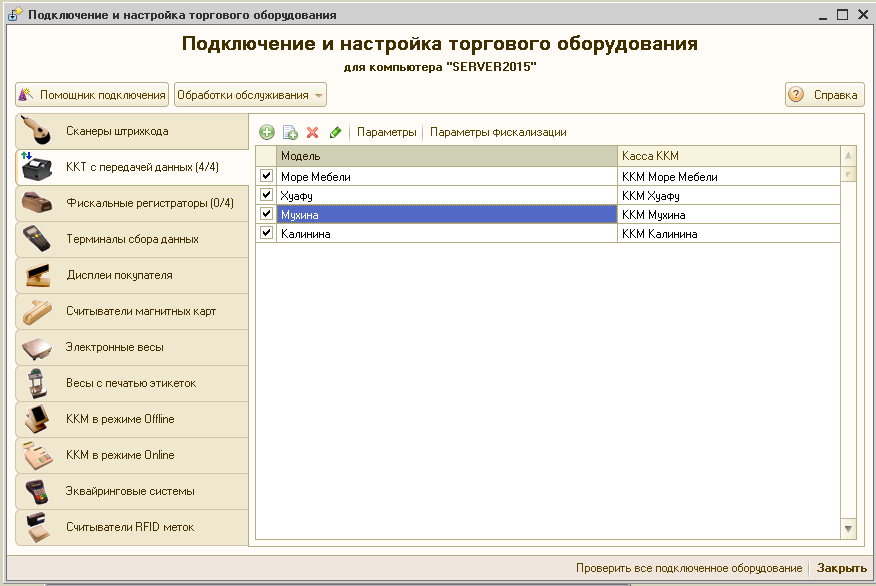 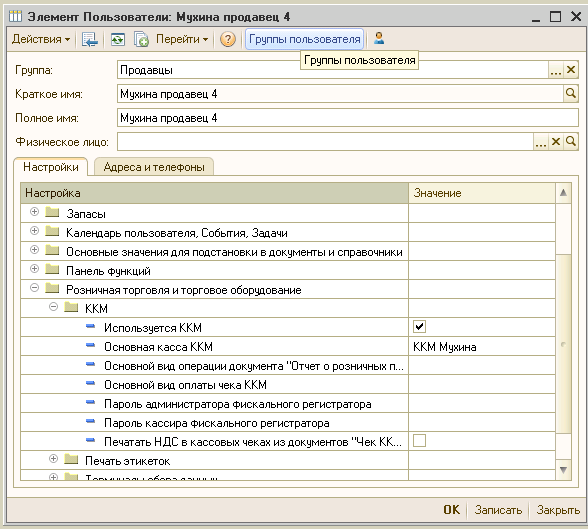 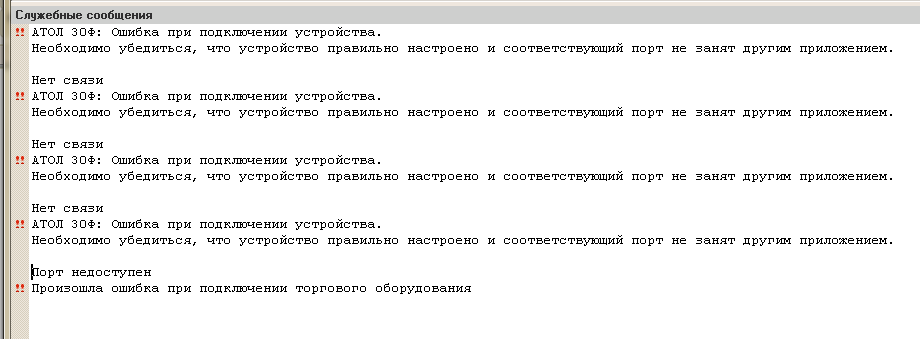 